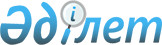 О внесении изменения и дополнения в постановление Правительства Республики Казахстан от 12 декабря 2007 года N 1224Постановление Правительства Республики Казахстан от 21 апреля 2008 года N 369

      Правительство Республики Казахстан  ПОСТАНОВЛЯЕТ : 

      1. Внести в  постановление  Правительства Республики Казахстан от 12 декабря 2007 года N 1224 "Об утверждении паспортов республиканских бюджетных программ на 2008 год" следующие изменение и дополнение: 

      в подпункте 10) пункта 1 слово "информатизации" заменить словом "информации"; 

      по Министерству культуры и информации Республики Казахстан: 

      в  приложении 84  к указанному постановлению: 

      в графе 5 таблицы пункта 6. "План мероприятий по реализации бюджетной программы" после слова "KazSat" дополнить словами "и Intelsat". 

      2. Настоящее постановление вводится в действие со дня подписания.       Премьер-Министр 

      Республики Казахстан                       К. Масимов 
					© 2012. РГП на ПХВ «Институт законодательства и правовой информации Республики Казахстан» Министерства юстиции Республики Казахстан
				